PhD student application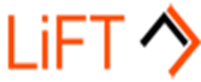 LiFT graduate schoolThe Graduate School LiFT (Future Technologies for Food production) is a national education and research network in food sciences. The overall goal of the graduate school is to strengthen the competitiveness of the Swedish food industry by providing highly trained PhDs with high scientific competence in areas of importance for the Swedish society and industry. The graduate school started in 1997 and is currently a joint initiative between SLU, Chalmers, LTH, RISE and OrU.PhD student informationStart of PhD studies: Year, month, dayPlanned defense (semester and year or date if scheduled): Semester/year or Year, month, dayPhD student project descriptionMotivation about why you want to join LiFT: Please motivate shortly with some sentences why you want to join LiFT. PhD student supervisory team with the first entry being the main supervisorIf you have questions about LiFT contact “your” study director: malin.barman@chalmers.se, karolina.ostbring@food.lth.se, tatiana.marques@oru.se, galia.zamaratskaia@slu.seUpon completion of this form, please email it to: karolina.ostbring@food.lth.se and include your supervisory team in cc.  Your application will be evaluated at the next LiFT study director meeting, which occur roughly every other month.  You will be notified of the enrollment decision soon thereafter.  Questions can be directed to the email addresses above. First nameLast nameUniversity(Institute and) DepartmentEmailTitle of PhD project:Aim: 1-2 sentencesMethod: 1-3 sentencesGoal/expected outcome: 1-2 sentencesFirst nameLast nameUniversity(Institute and) DepartmentEmail